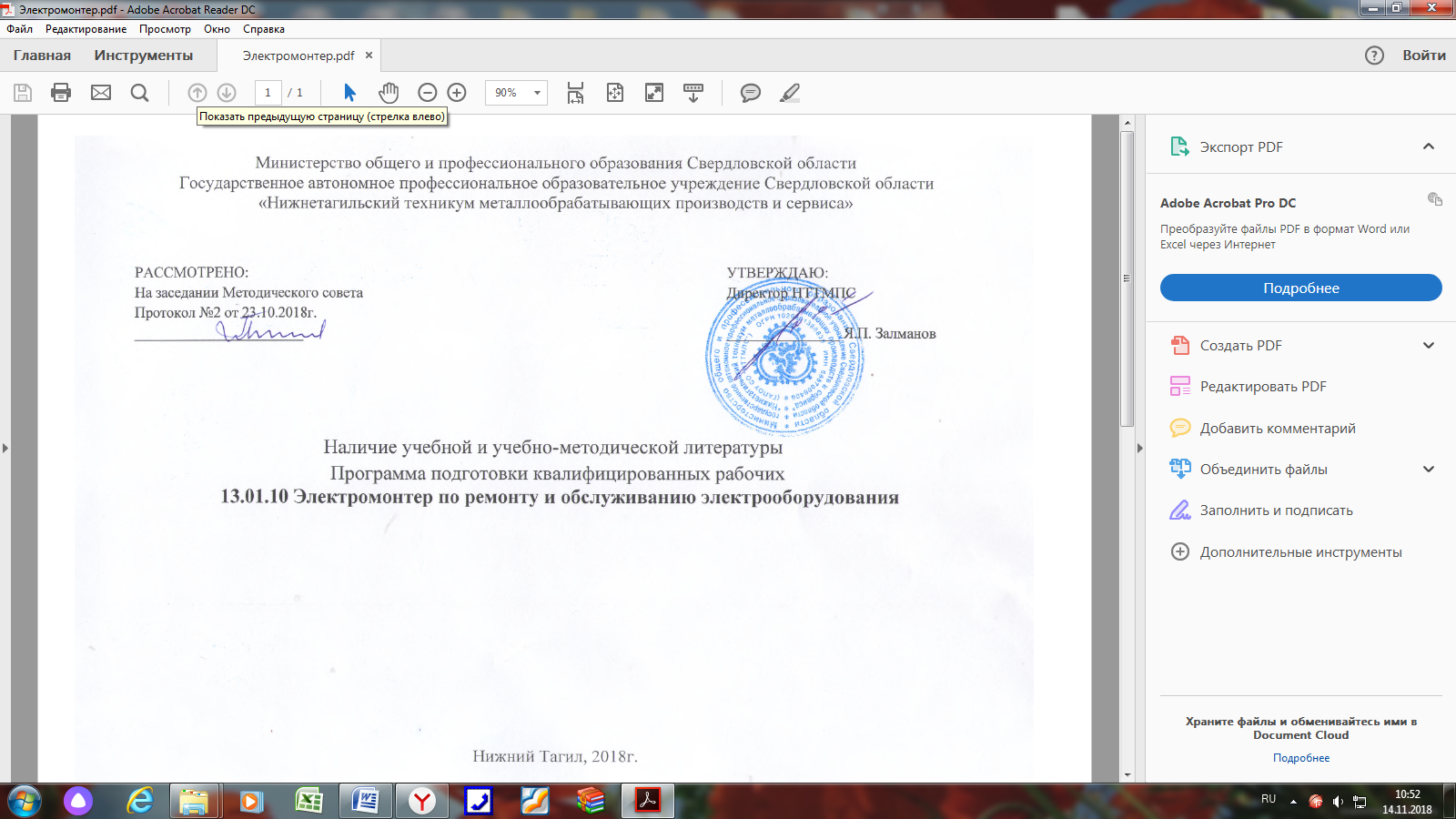 Название УД, МДКНазвание источникаАвторБибл. карточкаВид изданияВид источникаТип источникаРежим доступаИнв.номерГод изданияОУД.00Общеобразовательные учебные дисциплиныОбщеобразовательные учебные дисциплиныОбщеобразовательные учебные дисциплиныОбщеобразовательные учебные дисциплиныОбщеобразовательные учебные дисциплиныОбщеобразовательные учебные дисциплиныОбщеобразовательные учебные дисциплиныОбщеобразовательные учебные дисциплиныОбщеобразовательные учебные дисциплиныБазовые образовательные дисциплиныБазовые образовательные дисциплиныБазовые образовательные дисциплиныБазовые образовательные дисциплиныБазовые образовательные дисциплиныБазовые образовательные дисциплиныБазовые образовательные дисциплиныБазовые образовательные дисциплиныБазовые образовательные дисциплиныОУД.01Русский язык и литератураРусский языкВ.Ф. Греков и др.Русский язык. 10-11 классы: учебник для общеобразоват. организаций / В.Ф. Греков, С. Е. Крючков, Л. А. Чешко. – 6-е изд. – М. : Просвещение, 2013. – 368 с.учебникосновной[текст]библиотека техникума553212013ОУД.01Русский язык и литератураЛитература. 11 кл.Г.А. Обернихина и др.Обернихина, Г.А. Литература. 11 класс : углублённый уровень: учебник для общеобразоват. учреждений / Г.А. Обернихина, Т.В. Емельянова, Е.В. Мацыяка. - Москва : Русское слово — учебник, 2013. - Ч. в 2 ч.. 1. - 459 с. - (ФГОС. Инновационная школа).учебникосновной[электронный ресурс]http://biblioclub.ru/index.php?page=book&id=4856952013ОУД.01Русский язык и литератураЛитература В.И. Зинин и др.Литература XIX века. 10 класс: хрестоматия для общеобразовательных учреждений : в 2 ч. / авт.-сост. С.А. Зинин, В.И. Сахаров. - 6-е изд. - Москва : Русское слово — учебник, 2013. - Ч. 1. - 501 с. хрестоматияосновной[электронный ресурс]http://biblioclub.ru/index.php?page=book&id=4854082013ОУД.01Русский язык и литератураЛитератураВ.И. Зинин  и др.Литература XIX века. 10 класс: хрестоматия для общеобразовательных учреждений : в 2 ч - Ч. 2. / авт.-сост. С.А. Зинин, В.И. Сахаров. - 6-е изд. - Москва : Русское слово — учебник, 2013. -. - 496 с. хрестоматияосновной[электронный ресурс]http://biblioclub.ru/index.php?page=book&id=4854092013ОУД.01Русский язык и литератураРусская литература в школеВ.Я. Коровина  и др.Русская литература в школе: : учебно-методическое пособие / В.Я. Коровина, В.П. Аникин, Н.В. Беляева и др. ; сост. В.Я. Коровина. - Москва : Владос, 2018. - 303 с. : ил. - (Литературная библиотека школьника). учебно-методическое пособиеосновной[электронный ресурс]http://biblioclub.ru/index.php?page=book&id=4861462018ОУД.01Русский язык и литератураЛитератураН.М. Малыгина  и др.Избранные имена. Русские поэты ХХ века : учебное пособие / под ред. Н.М. Малыгиной. - 2-е изд., стер. - Москва : Издательство «Флинта», 2018. - 291 с. учебное пособиедополнительный[электронный ресурс]http://biblioclub.ru/index.php?page=book&id=4825772018ОУД.01Русский язык и литератураЛитература И.Г. МинераловаМинералова, И.Г. Русская литература Серебряного века. Поэтика символизма : учебное пособие / И.Г. Минералова. - 6-е изд., стер. - Москва : Издательство «Флинта», 2017. - 270 с. учебное пособиедополнительный[электронный ресурс]http://biblioclub.ru/index.php?page=book&id=946872017ОУД.02Иностранный языкАнглийский язык для технических специальностейА.П. Голубеви др.Английский язык для технических специальностей : учебник для студ. учреждений сред. проф. образования / А. П. Голубев, А. П. Коржавин, И. Б. Смирнова. – М. : Академия, 2017. – 208 с.учебникосновной[текст]библиотека техникума13592017ОУД.04ИсторияИсторияВ.В. АртемовАртемов, В. В.История : учебник для студ. учреждений сред. проф. образования / В. В. Артемов,  Ю. Н. Лубченков. – М. : Академия, 2017. – 342 с.учебникосновной[текст]библиотека техникума13492017ОУД.04ИсторияИстория РоссииГ.Б. Поляк История России : учебник / ред. Г.Б. Поляк. - 3-е изд., перераб. и доп. - Москва : Юнити-Дана, 2015. - 687 с. : ил.учебникосновной[электронный ресурс]http://biblioclub.ru/index.php?page=book&id=1152992015ОУД.05Физическая культураТеория и история физической культурыД.С. АлхасовАлхасов, Д.С. Теория и история физической культуры (в таблицах и схемах) : учебное пособие / Д.С. Алхасов. - Москва ; Берлин : Директ-Медиа, 2014. - 100 с.учебное пособиеосновной[электронный ресурс]http://biblioclub.ru/index.php?page=book&id=2749772014ОУД.05Физическая культураГигиена физической культуры и спортаЕ.Е. Ачкасов и др.Гигиена физической культуры и спорта : учебник / Е.Е. Ачкасов, И.В. Быков, А.Н. Гансбургский и др. ; ред. В.А. Маргазина, О.Н. Семеновой, Е.Е. Ачкасова. - 2-е изд., доп. - Санкт-Петербург : СпецЛит, 2013. - 256 с.учебникдополнительный[электронный ресурс]http://biblioclub.ru/index.php?page=book_red&id=2538332013ОУД.05Физическая культураЭлективные курсы по физической культуре и спортуН.В. Тычинин и др. Тычинин, Н.В. Элективные курсы по физической культуре и спорту : учебное пособие / Н.В. Тычинин ; Министерство образования и науки РФ, Воронежский государственный университет инженерных технологий. - Воронеж : Воронежский государственный университет инженерных технологий, 2017. - 65 с. учебное пособиедополнительный[электронный ресурс]http://biblioclub.ru/index.php?page=book&id=4820332017ОУД.06ОБЖБезопасность жизнедеятельности Н.В. Косолапова и др. Косолапова, Н.В. Безопасность жизнедеятельности : практикум : учеб пособие для студ. учреждений сред. проф. образования / Н.В. Косолапова, Н.А. прокоаенко, Е. Л. Побежимова. – 1 – е изд. – М. : Академия, 2018. – 144 с.учебное пособиеосновной[текст]библиотека техникума13682018ОУД.06ОБЖОсновы безопасности жизнедеятельностиТ.А. Хван и др.Хван, Т.А. Основы безопасности жизнедеятельности : учебное пособие / Т.А. Хван, П.А. Хван. - Изд. 9-е. - Ростов-на-Дону : Издательство «Феникс», 2014. - 416 с. : ил. - (Среднее профессиональное образование).учебное пособиеосновной[электронный ресурс]http://biblioclub.ru/index.php?page=book&id=2562572014ОУД.09ХимияОбщая и неорганическая химияО.В. ГрибановаГрибанова, О.В. Общая и неорганическая химия: опорные конспекты, контрольные и тестовые задания : учебное пособие / О.В. Грибанова. - Ростов-на-Дону : Издательство «Феникс», 2014. - 191 с.учебное пособиеосновной[электронный ресурс]http://biblioclub.ru/index.php?page=book&id=2715082014ОУД.09ХимияОрганическая химияЕ.М. Пототня и др.Пототня, Е.М. Органическая химия: учебное пособие для 10—11 классов общеобразовательных учреждений / Е.М. Пототня. - Москва : Русское слово -  учебник, 2012. - 273 с. : схем., табл., ил.учебное пособиедополнительный[электронный ресурс]http://biblioclub.ru/index.php?page=book&id=4856592012ОУД.10Обществознание (вкл. экон.и право)Обществознание В.К. Цечоев и дрЦечоев, В.К. Обществознание : учебник / В.К. Цечоев, А.Р. Швандерова. - 2-е изд., дополн. и перераб. - Москва : Прометей, 2017. - 614 с. учебникосновной[электронный ресурс]http://biblioclub.ru/index.php?page=book&id=4831842017ОУД.10Обществознание (вкл. экон.и право)ОбществознаниеС.А. Нижников и др.Нижников, С.А. Обществознание : учебник / С.А. Нижников. - Москва : Проспект, 2013. - 389 с. учебникосновной[электронный ресурс]http://biblioclub.ru/index.php?page=book&id=2540732013ОУД.10Обществознание (вкл. экон.и право)История государства и права РоссииА.И. ГомолаГомола, А.И. История государства и права России : учебное пособие для высших и средних профессиональных учебных заведений / А.И. Гомола, А.Г. Палкин. - 6-е изд., испр. - Москва ; Берлин : Директ-Медиа, 2018.- 240 с : ил.учебное пособиеосновной[электронный ресурс]http://biblioclub.ru/index.php?page=book&id=4919622018ОУД.15БиологияБиологияА.И. Никишов и др.Биология. Человек и его здоровье: учебник / А.И. Никишов, Н.А. Богданов ; ред. А.И. Никишова. – М.: ВЛАДОС, 2012. - 272 с. : ил.учебникосновной[электронный ресурс].http://biblioclub.ru/index.php?page=book&id=116697 2012ОУД.16ГеографияГеографияПурышева, Н.С. Естествознание: учебник для 10 класса сред. общеобразоват. учеб. заведений/ Н.С. Пурышева, И.В. Разумовская, М.А. Винник и др. ; под ред. И.В. Разумовской. - Москва : Физматлит, 2018. - 384 с. : ил. учебникосновной[электронный ресурс]http://biblioclub.ru/index.php?page=book&id=4852382018ОУД.17ЭкологияОхрана труда и промышленная экологияВ.Т. Медведев и др.Охрана труда и промышленная экология : учебник для студ. учреждений сред. проф. образования / [ В.Т. Медведев, С.Г. Новиков, А.В. Каралюнец, Т.Н. Маслова ]. – 9 – е изд., стер. – М. : Академия,2016. – 416 с.учебникосновной[текст]библиотека техникума13712017ОУД.17ЭкологияОбщая экологияА.С. СтепановскихОбщая экология : учебник / А.С. Степановских. - 2-е изд., доп. и перераб. - Москва : Юнити-Дана, 2015. - 687 с. : ил., схем., табл. учебникосновной[электронный ресурс]http://biblioclub.ru/index.php?page=book_red&id=1183372015ОУД.17ЭкологияПромышленная экологияТ.Е. Гридэл и др.Гридэл, Т.Е. Промышленная экология : учебное пособие / Т.Е. Гридэл, Б.Р. Алленби ; пер. С.Э. Шмелев. - Москва : Юнити-Дана, 2015. - 526 с. -учебноеосновной[электронный ресурс]http://biblioclub.ru/index.php?page=book&id=1170522015ОУД.17ЭкологияЭкологияВ.Н. Большаков и др.Экология : учебник / В.Н. Большаков, В.В. Качак, В.Г. Коберниченко и др. ; ред. Г.В. Тягунова, Ю.Г. Ярошенко. - 2-е изд., перераб. и доп. - Москва : Логос, 2013. - 504 с. учебникосновной[электронный ресурс]http://biblioclub.ru/index.php?page=book&id=2337162013Профильные общеобразовательные дисциплиныПрофильные общеобразовательные дисциплиныПрофильные общеобразовательные дисциплиныПрофильные общеобразовательные дисциплиныПрофильные общеобразовательные дисциплиныПрофильные общеобразовательные дисциплиныПрофильные общеобразовательные дисциплиныПрофильные общеобразовательные дисциплиныПрофильные общеобразовательные дисциплиныОУД.03Математика: алгебра, начала математического анализа, геометрияМатематикаМ.М. Чернецов М. М. Математика : учебное пособие для учащихся начальных и средних проф. образовательных учреж. /  Чернецов М.М.,  Карбачинская Н.Б.,  Лебедева Е.С.,  Харитонова Е.Е. ; под ред. Чернецов М.М - Москва : Российский государственный университет правосудия, 2015. - 342 с. : ил.учебное пособиеосновной[электронный ресурс]http://biblioclub.ru/index.php?page=book&id=4395952015ОУД.03Математика: алгебра, начала математического анализа, геометрияМатематика Е.И. Фоминых и др.Фоминых, Е.И. Математика: практикум : учебное пособие для студ. учреждений сред. проф. образования / Е.И. Фоминых. - Минск : РИПО, 2017. - 440 с. учебное пособиеосновной[электронный ресурс]http://biblioclub.ru/index.php?page=book&id=4879142017ОУД.07ИнформатикаПрактикум по информационным технологиям в профессиональнойЕ.В. Михеева Михеева Е.В. Практикум по информационным технологиям в профессиональной деятельности : учеб пособие / Е. В. Михеева, О.И. Титова. – М. : Академия, 2017. – М. : Академия, 2017. – 288 с. – ( ТОП – 50) учебникдополнительный[текст]библиотека техникума13722017ОУД.07ИнформатикаИнформационные технологииА.С. ШандриковШандриков, А.С. Информационные технологии : учебное пособие / А.С. Шандриков. - Минск : РИПО, 2015. - 444 с. : ил. -учебное пособиеосновной[электронный ресурс]http://biblioclub.ru/index.php?page=book&id=4633392015ОУД.07ИнформатикаИнформатикаХвостова И.П.Информатика : учебное пособие / сост. И.П. Хвостова ; Мин-во образ. и науки РФ : Федеральное госуд. автоном. образоват. учреждение высш. проф.образования «Северо-Кавказский федеральный университет». - Ставрополь : СКФУ, 2016. - 178 с. : илучебное пособиеосновной[электронный ресурс]http://biblioclub.ru/index.php?page=book&id=4590502016ОУД.08ФизикаФизика для профессий и специальностей технического профиляВ.Ф. ДмитриеваДмитриева, В. Ф. Физика для профессий и специальностей технического профиля : учебник для образоват. учреждений нач. и сред. проф. образования / В. Ф. Дмитриева. – 6 – е изд., стер. М. : Академия, 2013. - 448 с.учебникосновной[текст]библиотека техникума9612013ОУД.08ФизикаФизика для профессий и специальностей технического профиляВ.Ф. Дмитриева Дмитриева, В. Ф. Физика для профессий и специальностей технического профиля : :  сборник задач : учеб. пособие для образоват. учреждений нач. и сред. проф. образования / В. Ф. Дмитриева. – 6 - е изд., стер. М. : Академия, 2012. - 256 с.учебное пособиедополнительный[текст]библиотека техникума13432012ОУД.08ФизикаФизика. ЕГЭ. Все разделы курса: теория, задания базового и повышенного уровней сложностиЛ.М. Монастырский Физика. ЕГЭ. Все разделы курса: теория, задания базового и повышенного уровней сложности: учебно-методическое пособие / Л. Монастырский [и др. ] – Ростов-на-Дону, 2013. – 231 с.учебно-методическое пособиедополнительный[текст]библиотека техникума553252013УД.00Дополнительные учебные дисциплиныДополнительные учебные дисциплиныДополнительные учебные дисциплиныДополнительные учебные дисциплиныДополнительные учебные дисциплиныДополнительные учебные дисциплиныДополнительные учебные дисциплиныДополнительные учебные дисциплиныДополнительные учебные дисциплиныУД.01Технология самообразовательной деятельностиОсновы учебно-исследовательской деятельностиЕ.В. Бережнова и др..Бережнова, Е.В. Основы учебно-исследовательской деятельности : пособие для студ. учреждений сред. проф. образования / Е. В. Бережнова, В. В. Краевский. – 7-е изд., испр. и доп. – М. : Академия, 201. – 128 с. учебное пособиеосновной[текст]библиотека техникума2013УД.02Технология индивидуального проектированияОсновы научного творчестваВ.И. АверченковАверченков, В.И. Основы научного творчества : учебное пособие / В.И. Аверченков, Ю.А. Малахов. - 3-е изд., стер. - Москва : «Флинта», 2016. - 156 с.учебное пособиедополнительный[электронный ресурс]http://biblioclub.ru/index.php?page=book&id=933472016УД.02Технология индивидуального проектированияОсновы проектной деятельностиБ.Р. Мандель Мандель, Б.Р. Основы проектной деятельности : учебное пособие для обучающихся в системе СПО / Б.Р. Мандель. - Москва ; Берлин : Директ-Медиа, 2018. - 294 с.учебное пособиеосновной[электронный ресурс]http://biblioclub.ru/index.php?page=book&id=4853082018УД.03Ремонт электрооборудования промышленных предприятийМонтаж, техническая эксплуатация и ремонт электрического и электромеханического оборудованияН.А. Акимова и др.Акимова, Н. А. Монтаж, техническая эксплуатация и ремонт электрического и электромеханического оборудования : учебник для студ. учреждений сред. проф. образования / Н. А. Акимова, Н. Ф. Котеленец, Н. И. Сентирюхин ; под общ. ред. Н.Ф. Котеленца. –  10-е изд., испр. – М. : Академия, 2013. – 304 с.учебникосновной[текст]библиотека техникума9542013УД.03Ремонт электрооборудования промышленных предприятийСборка, монтаж, регулировка и ремонт узлов и механизмов оборудования, агрегатов, машин, станков и другого электрооборудования промышленных организацийЛ.Г. СидороваСидорова, Л.Г. Сборка, монтаж, регулировка и ремонт узлов и механизмов оборудования, агрегатов, машин, станков и другого электрооборудования промышленных организаций : учеб. для студ. учреждений сред. проф. образования / Л.Г. Сидорова. – М. : Академия, 2016. – 320с.учебникосновной[текст]библиотека техникума10082016УД.03Ремонт электрооборудования промышленных предприятийМонтаж, эксплуатация и ремонт электрооборудования промышленных предприятий и установокМ.Ю. Сибикин и др.Сибикин, М.Ю. Монтаж, эксплуатация и ремонт электрооборудования промышленных предприятий и установок : учебное пособие / М.Ю. Сибикин, Ю.Д. Сибикин. - Москва : Директ-Медиа, 2014. - 463 с. : ил., схем., табл.учебное пособиеосновной[электронный ресурс]http://biblioclub.ru/index.php?page=book&id=2305602014УД.04Автоматизация производстваАвтоматикаА.Н. АлександровскаяАлександровская, А. Н. Автоматика : учебник для студ. учреждений сред. проф. образования / А.Н. Александровская. –  2-е изд., стер. – М. : Академия, 2013. – 256 с.учебникосновной[текст]библиотека техникума9552013УД.04Автоматизация производстваКонтроль и метрологическое обеспечение средств и систем автоматизацииЮ.М. КелимКелим, Ю.М. Контроль и метрологическое обеспечение средств и систем автоматизации : учебник для студ. учреждений сред. проф. образования / Ю.М. Келим. – 2-е изд., стер. – М. : Академия, 2017. – 253 с.учебникосновной[текст]библиотека техникума10032017УД.04Автоматизация производстваУстройства программного управления в автоматизированном производствеА.А Гончаров и др.Устройства программного управления в автоматизированном производстве : учебное пособие для студ. учреждений сред. проф. образования / А.А. Гончаров, Н.В. Сурба, Е.Н. Велюжинец, Ю.Н. Петренко. - Минск : РИПО, 2017. - 272 с. : схем., табл., ил.учебное пособиеосновной[электронный ресурс]http://biblioclub.ru/index.php?page=book&id=4879842017УД.05Основы электроникиЭлектротехника и электроникаН.Ю. МорозоваМорозова, Н. Ю. Электротехника и электроника : учебник для студ. учреждений сред. проф. образования / Н. Ю. Морозова. – 5 – е изд., стер. – М. : Академия, 2013. – 288 с.учебникосновной[текст]библиотека техникума9932013УД.05Основы электроникиЭлектротехника и электроникаБ.И. Петленко и дрЭлектротехника и электроника : учебник для студ. учреждений сред. проф. образования /[Б. И. Петленко, Ю. М. Иньков, А.В. Крашенинников и др.]; под ред. Ю. М. Инькова. – 9- е изд., стер. М. : Академия, 2013. – 368 с.учебникосновной[текст]библиотека техникума9692013ОП.00Общепрофессиональный циклОбщепрофессиональный циклОбщепрофессиональный циклОбщепрофессиональный циклОбщепрофессиональный циклОбщепрофессиональный циклОбщепрофессиональный циклОбщепрофессиональный циклОбщепрофессиональный циклОП.01Техническое черчениеКомпьютерная инженерная графикаВ.Н. Аверин Компьютерная инженерная графика: учебник для студ. учреждений сред. проф. образования / В. Н. Аверин. – М. Академия, 2013. – 231с.учебникосновной[текст]библиотека техникума12842013ОП.01Техническое черчениеИнженерная графикаА.Ф. Кокошко и др.Кокошко, А.Ф. Инженерная графика. Практикум : учебное пособие / А.Ф. Кокошко, С.А. Матюх. - (2-е изд., стер.).- Минск : РИПО, 2016. - 88 с. : ил. учебное пособиеосновной[электронный ресурс]http://biblioclub.ru/index.php?page=book&id=4632922016ОП.01Техническое черчениеИнженерная графикаА.Ф. Кокошко и др.Кокошко, А.Ф. Инженерная графика : учебное пособие / А.Ф. Кокошко, С.А. Матюх. - Минск : РИПО, 2016. - 268 с. : ил. - (2-е изд., стер.).учебное пособиеосновной[электронный ресурс]http://biblioclub.ru/index.php?page=book&id=4632932016ОП.02ЭлектротехникаЭлектротехника и электроникаН.Ю. МорозоваМорозова, Н. Ю. Электротехника и электроника : учебник для студ. учреждений сред. проф. образования / Н. Ю. Морозова. – 5 – е изд., стер. – М. : Академия, 2013. – 288 с.учебникосновной[текст]библиотека техникума9932013ОП.02ЭлектротехникаЭлектроматериаловедениеС.А. Красько и др.Красько, А.С. Электроматериаловедение : учебное пособие для студ. учреждений сред. проф. образования / А.С. Красько, С.Н. Павлович, Е.Г. Пономаренко. - 2-е изд., стер. - Минск : РИПО, 2015. - 212 с. : схем., табл., ил.учебное пособиеосновной[электронный ресурс]http://biblioclub.ru/index.php?page=book&id=4636252015ОП.02ЭлектротехникаЭлектротехникаЛ.И. ФуфаеваФуфаева, Л. И. Электротехника : учебник для студ. учреждений сред. проф. образования / Л. И. Фуфаева. – М. : Академия, 2017. – 384 с.учебникосновной[текст]библиотека техникума13812017ОП.03Основы технической механики и слесарных работТехническая механикаЗавистовский, В.Э.Завистовский, В.Э. Техническая механика : учебное пособие / В.Э. Завистовский, Л.С. Турищев. - Минск : РИПО, 2015. - 368 с. учебное пособиеосновной[электронный ресурс]http://biblioclub.ru/index.php?page=book&id=4637062015ОП.03Основы технической механики и слесарных работТехническая механикаИ.В. ДукмасоваДукмасова, И.В. Основы технической механики: лабораторный практикум : учебное пособие / И.В. Дукмасова. - Минск : РИПО, 2018. - 168 с. учебное пособиеосновной[электронный ресурс]http://biblioclub.ru/index.php?page=book&id=4879112018ОП.03Основы технической механики и слесарных работСборка, монтаж, регулировка и ремонт узлов и механизмов оборудования, агрегатов, машин, станков и другого электрооборудования промышленных организацийЛ.Г. СидороваСидорова, Л. Г. Сборка, монтаж, регулировка и ремонт узлов и механизмов оборудования, агрегатов, машин, станков и другого электрооборудования промышленных организаций : учеб. для студ. учреждений сред. проф. образования / Л.Г. Сидорова. – М. : Академия, 2016. – 320с.учебникосновной[текст]библиотека техникума10082016ОП.03Основы технической механики и слесарных работОбщий курс слесарного делаН.В. Кобринец и др.Кобринец, Н.В. Общий курс слесарного дела. Средства контроля : учебное пособие / Н.В. Кобринец, Н.В. Веренич. - Минск : РИПО, 2016. - 47 с. : ил.учебное пособиеосновной[электронный ресурс]http://biblioclub.ru/index.php?page=book&id=4636222016Слесарное делоВ.С. МычкоМычко, В.С. Слесарное дело : учебное пособие / В.С. Мычко. - Минск : РИПО, 2015. - 217 с. : схем., табл., ил.учебное пособиеосновной[электронный ресурс]http://biblioclub.ru/index.php?page=book&id=4636472015ОП.04МатериаловедениеЛабораторный практикум по материаловедению в машиностроении и металлообработкеВ.Н. Заплатин и др.Лабораторный практикум по материаловедению в машиностроении и металлообработке : учеб. пособие для нач. проф. образования / [В.Н. Заплатин, Ю.И. Сапожков, А.В. Дубов, Е.М. Духнеев ] ; под ред В.Н. Заплатина. – 2 – е изд., перераб. - М.: Академия, 2013. - 240 с.учебное пособиедополнительный[текст]библиотека техникума9672013ОП.04МатериаловедениеМатериаловедениеО.С. МоряковМоряков, О. С. Материаловедение : учеб. для студ. учреждений сред. проф. образования /  О. С. Моряков. – 5-е изд., стер. – М. : Академия, 2013. – 288 с.учебникосновной[текст]библиотека техникума9772013ОП.04МатериаловедениеМатериаловедениеЮ.П. Солнцев и др.Солнцев, Ю. П. Материаловедение : учеб. для студ. учреждений сред. проф. образования / Ю. П. Солнцев, С. А. Вологжанина, А. Ф. Иголкин. – 8-е изд., стер. – М. : Академия, 2013. – 496 с.учебникосновной[текст]библиотека техникума9862013ОП.04МатериаловедениеМатериаловедениеЮ.П. Солнцев и др.Солнцев, Ю. П. Материаловедение : учеб. для студ. учреждений сред. проф. образования / Ю. П. Солнцев, С. А. Вологжанина, А. Ф. Иголкин. – 8-е изд., стер. – М. : Академия, 2013. – 496 с.учебникосновной[текст]библиотека техникума9862013ОП.04МатериаловедениеЭлектроматериаловедениеС.А. Красько и др.Красько, А.С. Электроматериаловедение : учебное пособие для студ. учреждений сред. проф. образования / А.С. Красько, С.Н. Павлович, Е.Г. Пономаренко. - 2-е изд., стер. - Минск : РИПО, 2015. - 212 с. : схем., табл., ил.учебное пособиеосновной[электронный ресурс]http://biblioclub.ru/index.php?page=book&id=4636252015ОП.05Охрана трудаОхрана труда и промышленная экологияВ.Т. Медведев и др.Охрана труда и промышленная экология : учебник для студ. учреждений сред. проф. образования / [ В.Т. Медведев, С.Г. Новиков, А.В. Каралюнец, Т.Н. Маслова ]. – 9 – е изд., стер. – М. : Академия,2016. – 416 с.учебникдополнительный[текст]библиотека техникума13712016ОП.06Безопасность жизнедеятельностиБезопасность жизнедеятельности : практикумН.В. КосолаповаКосолапова, Н.В. Безопасность жизнедеятельности : практикум : учеб пособие для студ. учреждений сред. проф. образования / Н.В. Косолапова, Н.А. Прокопенко, Е. Л. Побежимова. – 1 – е изд. – М. : Академия, 2018. – 144 с.учебное пособиеосновной[текст]библиотека техникума13682018Основы безопасности жизнедеятельностиТ.А. Хван и др.Хван, Т.А. Основы безопасности жизнедеятельности : учебное пособие / Т.А. Хван, П.А. Хван. - Изд. 9-е. - Ростов-на-Дону : Издательство «Феникс», 2014. - 416 с. : ил. - (Среднее профессиональное образование).учебное пособиеосновной[электронный ресурс]http://biblioclub.ru/index.php?page=book&id=2562572014ПМ.00Профессиональный учебный циклПрофессиональный учебный циклПрофессиональный учебный циклПрофессиональный учебный циклПрофессиональный учебный циклПрофессиональный учебный циклПрофессиональный учебный циклПрофессиональный учебный циклПрофессиональный учебный циклПМ.01Сборка , монтаж, регулировка и ремонт узлов и механизмов оборудования, агрегатов, машин, станков и другого оборудования промышленных организацийМонтаж, техническая эксплуатация и ремонт электрического и электромеханического оборудованияН.А. Акимова и др.Акимова, Н. А. Монтаж, техническая эксплуатация и ремонт электрического и электромеханического оборудования : учебник для студ. учреждений сред. проф. образования / Н. А. Акимова, Н. Ф. Котеленец, Н. И. Сентирюхин ; под общ. ред. Н.Ф. Котеленца. –  10-е изд., испр. – М. : Академия, 2013. – 304 с.учебникосновной[текст]библиотека техникума9542013ПМ.01Сборка , монтаж, регулировка и ремонт узлов и механизмов оборудования, агрегатов, машин, станков и другого оборудования промышленных организацийМонтаж, эксплуатация и ремонт электрооборудования промышленных предприятий и установокМ.Ю. Сибикин и др.Сибикин, М.Ю. Монтаж, эксплуатация и ремонт электрооборудования промышленных предприятий и установок : учебное пособие / М.Ю. Сибикин, Ю.Д. Сибикин. - Москва : Директ-Медиа, 2014. - 463 с. : ил., схем., табл.учебное пособиеосновной[электронный ресурс]http://biblioclub.ru/index.php?page=book&id=2305602014ПМ.01Сборка , монтаж, регулировка и ремонт узлов и механизмов оборудования, агрегатов, машин, станков и другого оборудования промышленных организацийСборка, монтаж, регулировка и ремонт узлов и механизмов оборудования, агрегатов, машин, станков и другого электрооборудования промышленных организацийЛ.Г. СидороваСидорова, Л.Г. Сборка, монтаж, регулировка и ремонт узлов и механизмов оборудования, агрегатов, машин, станков и другого электрооборудования промышленных организаций : учеб. для студ. учреждений сред. проф. образования / Л.Г. Сидорова. – М. : Академия, 2016. – 320с.учебникосновной[текст]библиотека техникума10082016ПМ.02Проверка и наладка оборудованияКонтрольно-измерительные приборы и инструментыС.А. Зайцев и др.Контрольно-измерительные приборы и инструменты : учебник для студ. учреждений сред. проф. образования / [ С.А. Зайцев, Д.Д.  Грибанов, А.Н. Толстов, Р.В. Меркулов ] . – 9 – е изд., стер. – М. :  Академия, 2017. – 464 с.учебникосновной[текст]библиотека техникума9992017ПМ.02Проверка и наладка оборудованияЭлектрические измеренияВ.А. ПанфиловПанфилов, В. А. Электрические измерения : учебник для студ. учреждений сред. проф. образования / В. А. Панфилов. – 8 е изд., испр. М. : Академия, 2013. – 288 с.учебникосновной[текст]библиотека техникума9822013ПМ.02Проверка и наладка оборудованияЭлектрические и электронные измерения в задачах, вопросах и упражненияхЗ.А. Хрусталева и дрХрусталева,  З. А. Электрические и электронные измерения в задачах, вопросах и упражнениях : учеб. пособие для студ. учреждений сред. проф. образования / З. А. Хрусталева, С. В. Парфенов. – 2-е изд., испр. – М. : Академия, 2013. – 176 с.учебное пособиедополнительный[текст]библиотека техникума9882013ПМ.02Проверка и наладка оборудованияИзмерительная техникаВ.Ю. ШишмаревШишмарев, В. Ю. Измерительная техника : учебник для студ. учреждений сред. проф. образования / В. Ю. Шишмарев. –  5-е изд., стер. – М. : Академия, 2013. – 288 с.учебникосновной[текст]библиотека техникума9902013ПМ.03Устранение и предупреждение аварий и неполадок электрооборудованияМонтаж, техническая эксплуатация и ремонт электрического и электромеханического оборудованияН.А. Акимова и др.Акимова, Н. А. Монтаж, техническая эксплуатация и ремонт электрического и электромеханического оборудования : учебник для студ. учреждений сред. проф. образования / Н. А. Акимова, Н. Ф. Котеленец, Н. И. Сентирюхин ; под общ. ред. Н.Ф. Котеленца. –  10-е изд., испр. – М. : Академия, 2013. – 304 с.учебникосновной[текст]библиотека техникума9542013ПМ.03Устранение и предупреждение аварий и неполадок электрооборудованияСборка, монтаж, регулировка и ремонт узлов и механизмов оборудования, агрегатов, машин, станков и другого электрооборудования промышленных организацийЛ.Г. СидороваСидорова, Л.Г. Сборка, монтаж, регулировка и ремонт узлов и механизмов оборудования, агрегатов, машин, станков и другого электрооборудования промышленных организаций : учеб. для студ. учреждений сред. проф. образования / Л.Г. Сидорова. – М. : Академия, 2016. – 320с.учебникосновной[текст]библиотека техникума10082016ФК.00 Физическая культураТеория и история физической культурыД.С. АлхасовАлхасов, Д.С. Теория и история физической культуры (в таблицах и схемах) : учебное пособие / Д.С. Алхасов. - Москва ; Берлин : Директ-Медиа, 2014. - 100 с.учебное пособиеосновной[электронный ресурс]http://biblioclub.ru/index.php?page=book&id=2749772014ФК.00 Физическая культураГигиена физической культуры и спортаЕ.Е. Ачкасов и др.Гигиена физической культуры и спорта : учебник / Е.Е. Ачкасов, И.В. Быков, А.Н. Гансбургский и др. ; ред. В.А. Маргазина, О.Н. Семеновой, Е.Е. Ачкасова. - 2-е изд., доп. - Санкт-Петербург : СпецЛит, 2013. - 256 с.учебникдополнительный[электронный ресурс]http://biblioclub.ru/index.php?page=book_red&id=2538332013ФК.00 Физическая культураЭлективные курсы по физической культуре и спортуН.В. Тычинин и др. Тычинин, Н.В. Элективные курсы по физической культуре и спорту : учебное пособие / Н.В. Тычинин ; Министерство образования и науки РФ, Воронежский государственный университет инженерных технологий. - Воронеж : Воронежский государственный университет инженерных технологий, 2017. - 65 с. учебное пособиедополнительный[электронный ресурс]http://biblioclub.ru/index.php?page=book&id=4820332017